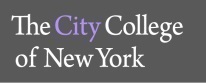 CCNY Pathways Common Core Courses         4/19/2022                       Required (Fixed) CoreEnglish Composition I (EC)    recommended in the 1st semester of studyENGL 11000Freshman CompositionFIQWS 10103Composition for WCGI History and CultureFIQWS 10105Composition for WCGI LiteratureFIQWS 10108Composition for Individual and SocietyFIQWS 10111Composition for Scientific WorldFIQWS 10113Composition for Creative ExpressionFIQWS 10115Composition for US ExperienceFIQWS 10145Composition for PhilosophyEnglish Composition II (EC)   recommended in the  2nd semester of studyENGL 21001Writing for the Humanities and the ArtsENGL 21002Writing for the Social SciencesENGL 21003Writing for the SciencesENGL 21007Writing for EngineersMath and Quantitative Reasoning (MQR)FQUAN 10050Freshman Quantitative Analysis: Developing a Taste for Numbers*MATH 15000Mathematics for the Contemporary World*MATH 17300Introduction to Probability and Statistics*OTHERsee below for additional courses recommended for BS majorsLife and Physical Sciences (LPS) recommended in the 4th semester of studyBIO 10004Biology: Human Biology*CHEM 11000Exploring Chemistry: Energy and Environment*EAS 10400Perspectives on Global Warming*OTHERsee below for additional courses recommended for particular majors*BA and BFA students only; BS majors need to consult an advisor                                    Flexible CoreCreative Expression (CE)  recommended in the 1st or 2nd semester of studyAES 23202Survey of World Architecture IAES 24202Survey of World Architecture IIAES 20000Introduction to Building ArchitectureAES 29903Introduction to Landscape ArchitectureART 10000Introduction to Visual Arts of the WorldFIQWS 10013FIQWS Creative Expression (taken in the 1st semester of study)MUS 10000Popular MusicMUS 10100Introduction to MusicMUS 10200Introduction to World Music MUS 14500Introduction to JazzPHIL 14300What Is Art?THTR 13100Introduction to TheatreURB 20010	Introduction to Urban StudiesWorld Cultures and Global Issues (WCGI) - Literature recommended in the  3rd or 4th semester of studyJWST 31602 (11700)The Bible as LiteratureFIQWS 10005FIQWS WCGI Literature (taken in the 1st semester of study)FREN 28300The Literature of Contemporary FranceSPAN 28100Masterworks of Spanish Literature ISPAN 28300Masterworks of Latin American LiteratureTHTR 21100Theatre History 1THTR 21200Theatre History 2THTR 21300Theatre History 3WHUM 10100World Humanities IWHUM 10200World Humanities IIWHUM 10312World Humanities: Modern World LiteratureWorld Cultures and Global Issues (WCGI) - History & Culture recommended in the 1st or 2nd semester of studyANTH 10100General AnthropologyANTH 20000ArchaeologyASIA 10100Asia and its PeoplesASIA 20200Contemporary AsiaASIA 20500Contemporary ChinaBLST 10200African Heritage: Caribbean-Brazilian ExperienceCLASSICS 321Classical Myth in Film FIQWS 10003FIQWS WCGI History and Culture (taken in the 1st semester of study)INTL 20100International Studies: A Global PerspectiveLALS 10100The Heritage Of The Spanish AntillesHIST 23700Asia and the WorldHIST 23800The Middle East in Global HistoryHIST 27600/BLST 31201Africa and the Modern WorldPHIL 14100Asian PhilosophyWCIV 10100World Civilizations I: Prehistory to 1500 ADWCIV 10200World Civilizations II:1500 AD to presentHIST 20400Early Modern EuropeHIST 20600 Modern EuropeURB 31000 (20020)The City in HistoryIndividual and Society (IS) recommended in the 1st or 2nd semester of studyANTH 20100Cross Cultural PerspectivesEDCE 25600Language, Mind, and Society ECO 10250Principles of MicroeconomicsFIQWS 10008FIQWS Individual and Society (taken in the 1st semester of study)JWST 10411Psychology of ReligionJWST 10500Introduction to Jewish Law and EthicsJWST 28100The HolocaustLIB 10000Research in the Digital Age: Media & Information LiteracyNSS 11000Creativity, Community and ChangePHIL 14400 (11206)Environmental PhilosophyPHIL 14500Ethics in BusinessPHIL 14600JusticePHIL 14700Personal MoralityPHIL 14800Persons and MachinesPHIL 14900Science, Technology and SocietyPSY 10200Psychology in Modern WorldSOC 10500Individual, Group and Society: An Introduction to SociologyWS10000  Women’s/Gender Roles in Contemporary SocietyScientific World (SW) recommended in the 2nd and 3rd semester of studyASTR 30500Methods in AstronomyEAS 10000The Dynamic EarthEAS 10100The AtmosphereEAS 10300Environmental GeologyFIQWS 10011Scientific World (taken in the 1st semester of study)MED 10000Introduction to Drug Abuse and AddictionSSC 31150	Environmental Sustainability and Social JusticePSY 25400Mind, Brain, ExperienceUS Experience in its Diversity (US) recommended in the 1st or 2nd semester of studyBLST 10100	African Heritage and the Afro-American ExperienceENGL 15500American LiteratureFIQWS 10015FIQWS U.S. Experience in its Diversity (taken in the 1st semester of study)PHIL 14200Race, Gender, and PhilosophyPSC 10100American Government and PoliticsUSSO 10100US SocietyHIST 24000The United States: From Its Origins to 1877HIST 24100The United States since 1865PSY 34700Psychology of Prejudice and RacismCLAS College OptionLogical-Philosophical Courses recommended in the 4th semester of studyPHIL 10200Intro to PhilosophyPHIL 11250 (13000)Scientia: the Unity of Knowledge PHIL 20100Logical ReasoningPHIL 20600 Philosophy of Science FictionPHIL 30001 Rational Animal (Honors Students Only)PHIL 30500History of Philosophy I: Ancient PhilosophyPHIL 30800 EthicsPHIL 32200Philosophy of Science  PHIL 33700  Decision TheoryPHIL 34900 Applied EthicsPHIL 34905     BioethicsFIQWS 10045FIQWS Philosophy (taken in the 1st semester of study)PSC 10200 (12400)Introduction to Political Theory (previously Political Ideas and Issues)OTHER Pathways Courses, recommended for particular majors onlyOTHER Pathways Courses, recommended for particular majors only                          Required (Fixed) Core                          Required (Fixed) CoreEnglish Composition I (EC)English Composition I (EC)IAS 10000IAS 10000Core Humanities I (CWE students only)Core Humanities I (CWE students only)English Composition II (EC)English Composition II (EC)ART 21000ART 21000Writing About Art (recommended for Art majors)Writing About Art (recommended for Art majors)MUS 21000MUS 21000Writing about Music (recommended for Music majors)Writing about Music (recommended for Music majors)ENGL 25000ENGL 25000Introduction to Literary Study (recommended for English majors)Introduction to Literary Study (recommended for English majors)IAS 10100IAS 10100Core Humanities II (CWE students only)Core Humanities II (CWE students only)Math and Quantitative Reasoning (MQR), varies by degree, consult advisorMath and Quantitative Reasoning (MQR), varies by degree, consult advisorECO 20150 (29000)ECO 20150 (29000)Principles of Statistics (recommended for Economics majors)Principles of Statistics (recommended for Economics majors)MATH 17300MATH 17300Introduction to Probability and Statistics Introduction to Probability and Statistics MATH 17700MATH 17700BiostatisticsBiostatisticsMATH 18000MATH 18000Quantitative ReasoningQuantitative ReasoningMATH 18500MATH 18500Basic Ideas in MathematicsBasic Ideas in MathematicsMATH 19000MATH 19000College Algebra and TrigonometryCollege Algebra and TrigonometryMATH 19500MATH 19500PrecalculusPrecalculusMATH 20100MATH 20100Calculus ICalculus IMATH 21200 (20200)MATH 21200 (20200)Calculus IICalculus IIMATH 21300 (20300)MATH 21300 (20300)Calculus IIICalculus IIIMATH 20500MATH 20500Elements of CalculusElements of CalculusMATH 20900MATH 20900Elements of Calculus and StatisticsElements of Calculus and StatisticsMED 22309MED 22309Fundamentals of Epidemiology and BiostatisticsFundamentals of Epidemiology and BiostatisticsPSY 21500PSY 21500Applied Statistics (recommended for Psychology majors)Applied Statistics (recommended for Psychology majors)SOC 23100SOC 23100Sociological Statistics (recommended for Sociology majors)Sociological Statistics (recommended for Sociology majors)                                          Life and Physical Sciences (LPS) a dual designation course can only satisfy one requirement                                          Life and Physical Sciences (LPS) a dual designation course can only satisfy one requirement                                          Life and Physical Sciences (LPS) a dual designation course can only satisfy one requirement                                          Life and Physical Sciences (LPS) a dual designation course can only satisfy one requirementBIO 20700BIO 20700BIO 20700Organismic Biology							LPSBIO 22800BIO 22800BIO 22800Ecology and Evolutions							LPSCHEM 21000CHEM 21000CHEM 21000Applied Chemistry for Biochemical Engineers				LPSEAS 21300EAS 21300EAS 21300Engineering Geology	 						LPSMED 10200MED 10200MED 10200Principles of General Chemistry						LPSMED 20300MED 20300MED 20300Bio-Organic Chemistry							LPSMED 20400MED 20400MED 20400Molecules to Cells I							LPSPHYS 21900PHYS 21900PHYS 21900Physics for Architecture Students (recommended for Architecture students only) LPSBIO 10100BIO 10100BIO 10100Biological Foundations I 						LPS,SWBIO 10200BIO 10200BIO 10200Biological Foundations II 						LPS,SWCHEM 10301CHEM 10301CHEM 10301General Chemistry I 							LPS,SWCHEM 10401CHEM 10401CHEM 10401General Chemistry II 							LPS,SWEAS 10600EAS 10600EAS 10600Earth Systems Science (recommended for Architecture students) 	LPS,SWEAS 22700EAS 22700EAS 22700Structural Geology (recommended for Architecture students) 		LPS,SWIAS 10400IAS 10400IAS 10400Nature and Human Beings I (CWE Students only) 			LPS,SWIAS 10500IAS 10500IAS 10500Nature and Human Beings II (CWE Students only) 			LPS,SWPHYS 20300PHYS 20300PHYS 20300General Physics I 							LPS,SWPHYS 20400PHYS 20400PHYS 20400General Physics II 							LPS,SWPHYS 20700PHYS 20700PHYS 20700General Physics I 							LPS,SWPHYS 20800PHYS 20800PHYS 20800General Physics II 							LPS,SWSCI 12400SCI 12400SCI 12400Principles of Physical Science (recommended for Education majors) 	LPS,SWSCI 12500SCI 12500SCI 12500Principles of Scientific Life  (recommended for Education majors) 	LPS,SWSCI 12600SCI 12600SCI 12600Principles of Environmental Space  (recommended for Education majors) LPS,SW                                  Flexible CoreCreative Expression (CE)ART 10001ART 10001ART 10001Introduction to Visual Arts of the World (Honors students only)ART 29104ART 29104ART 29104Women and Art I (IAS students only)MHC 10101MHC 10101MHC 10101The Arts in New York City (Honors)MUS 10101MUS 10101MUS 10101Introduction to Music (Honors students only)MUS 10201MUS 10201MUS 10201Introduction to World Music (Honors students only)MUS 14501MUS 14501MUS 14501Introduction to Jazz (Honors students only)World Cultures and Global Issues (WCGI) - LiteratureWHUM 10101WHUM 10101WHUM 10101World Humanities (Honors students only)WHUM 10201WHUM 10201WHUM 10201World Humanities II (Honors students only)WHUM 10321WHUM 10321WHUM 10321World Humanities: Modern World Literature (Honors students only)World Cultures and Global Issues (WCGI) - History & CultureWCIV 10101WCIV 10101WCIV 10101World Civilizations (Honors students Only)WCIV 10201WCIV 10201WCIV 10201World Civilizations II (Honors students Only)World Cultures and Global Issues (WCGI)SPAN 12104SPAN 12104SPAN 12104Introductory Spanish i(IAS students only)SPAN 12204SPAN 12204SPAN 12204Introductory Spanish ii (IAS students only)Individual and Society (IS)MHC 20401MHC 20401MHC 20401Macaulay Seminar 4: Shaping the Future of New York City (Honors students only)ECO 19150ECO 19150ECO 19150Honors Introduction to Economics (Honors students only)PSY 10101PSY 10101PSY 10101Psychology in Modern World (Honors students only)SOC 10501SOC 10501SOC 10501Introductory Sociology for Freshman Honors Students (Honors students only)IAS 122000 (31292)IAS 122000 (31292)IAS 122000 (31292)Introduction to Urban Studies and Planning (IAS students only)SOC 38144SOC 38144SOC 38144School in American Societies (IAS Students only)Scientific World (SW)MHC 20301MHC 20301MHC 20301Honors: Science and Technology in New York (Honors students only)		SWBIO 20600BIO 20600BIO 20600Introduction to Genetics							SWBIO 22900BIO 22900BIO 22900Cell and Molecular Biology							SWCHEM 24300CHEM 24300CHEM 24300Quantitative Analysis								SWCHEM 26100CHEM 26100CHEM 26100Organic Chemistry I								SWSCI 10001SCI 10001SCI 10001Man and Nature: Life (Honors)							SWSCI 10101SCI 10101SCI 10101Introduction to Physical Sciences (Honors students Only)		      SW, LPSMED 20000MED 20000MED 20000Introduction to Human Genetics (Biomed students only)			      SW, LPSMED 30501MED 30501MED 30501Molecules to Cells II (Biomed students only)				      SW,LPSOTHER see courses listed under LPS which have dual designations; can only be used to satisfy one requirementOTHER see courses listed under LPS which have dual designations; can only be used to satisfy one requirementOTHER see courses listed under LPS which have dual designations; can only be used to satisfy one requirementOTHER see courses listed under LPS which have dual designations; can only be used to satisfy one requirementUS Experience in its Diversity (US)US Experience in its Diversity (US)US Experience in its Diversity (US)AES 21200The Built Environment of New York City (recommended for Architecture majors)The Built Environment of New York City (recommended for Architecture majors)The Built Environment of New York City (recommended for Architecture majors)MHC 10201Honors: The Peopling of New York (Honors students only)Honors: The Peopling of New York (Honors students only)Honors: The Peopling of New York (Honors students only)HIST 12404 American Civilization I (IAS students only)American Civilization I (IAS students only)American Civilization I (IAS students only)PSC 10101American Government and Politics (Honors students only)American Government and Politics (Honors students only)American Government and Politics (Honors students only)PSC 10104US Government and Politics (IAS students only)US Government and Politics (IAS students only)US Government and Politics (IAS students only)USSO 10101US Society (Honors students only)US Society (Honors students only)US Society (Honors students only)CLAS College Option Philosophy CoursesThe Rational Animal (Honors students Only)